Тематический план практических занятийпо патофизиологиидля студентов 3 курса (V семестр)специальность  -  стоматология2019 - 2020Зав. кафедрой патологии       Л.П.Чурилов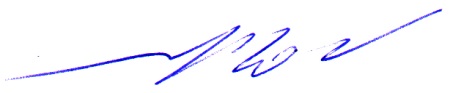 №  датаТема занятияПреподавательПродолжительность занятия114,15 октПричины и условия возникновения патологических процессов. Роль реактивности организма в патологии.Утехин В.И.3 часа221,22 октПатофизиология микроциркуляции. Тромбоз и эмболия. Воспаление.Утехин В.И.3 часа328,29 октАллергия.Утехин В.И.3 часа411,5 нояРоль системы гипоталамус-гипофиз-кора надпочечников в неспецифической резистентности организма.Утехин В.И.3 часа518,126 нояИзменение энергетического обмена в патологии. Голодание.Утехин В.И.3 часа625,19 нояИзменения углеводного обмена в патологии. Сахарный диабет – комплексное метаболическое заболевание.Утехин В.И.3 часа72 дек,26 нояИзменения водно-электролитного обмена в патологии. Отек как типовой патологический процесс.Утехин В.И.2 часа